                                                                «Утверждаю»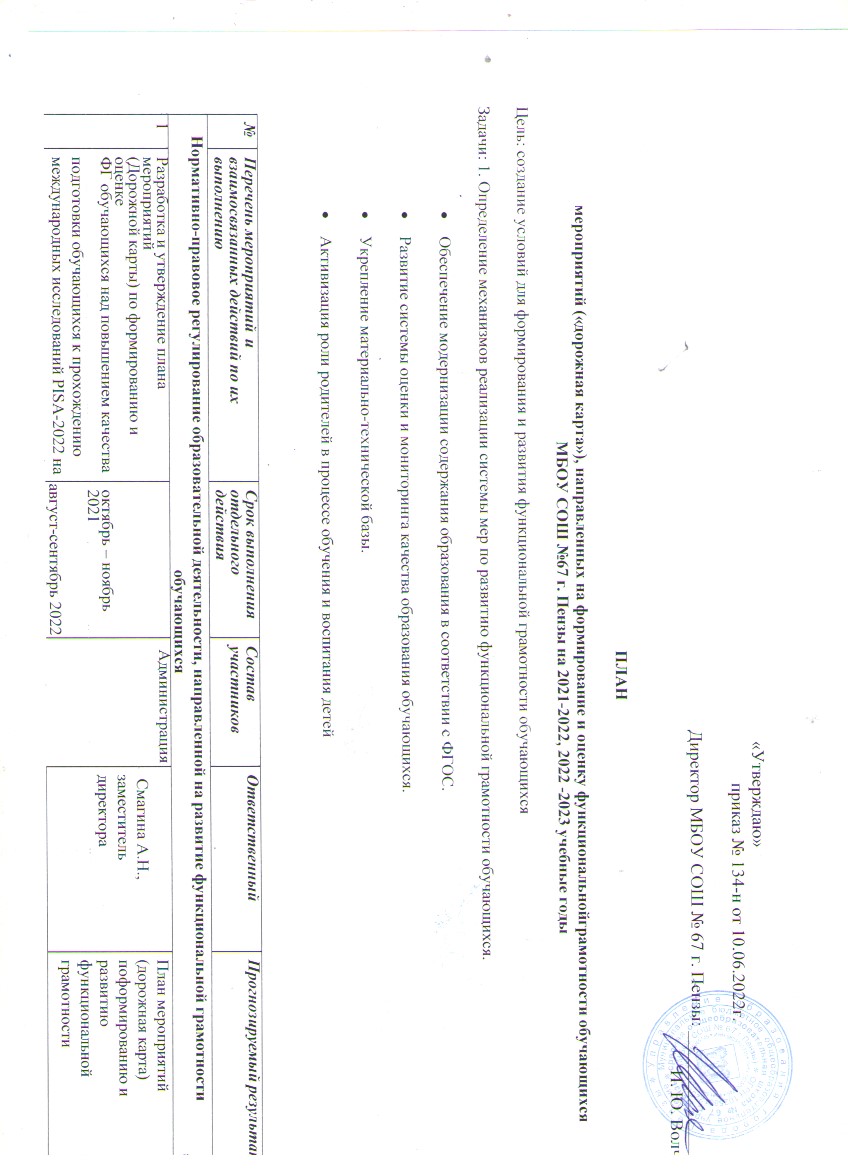                                                                                                                 приказ № 134-н от 10.06.2022г.Директор МБОУ СОШ № 67 г. Пензы: __________________И. Ю. ВолчковаПЛАНмероприятий («дорожная карта»), направленных на формирование и оценку функциональной грамотности обучающихся МБОУ СОШ №67 г. Пензы на 2021-2022, 2022 -2023 учебные годыЦель: создание условий для формирования и развития функциональной грамотности обучающихся Задачи: 1. Определение механизмов реализации системы мер по развитию функциональной грамотности обучающихся.Обеспечение модернизации содержания образования в соответствии с ФГОС. Развитие системы оценки и мониторинга качества образования обучающихся. Укрепление материально-технической базы. Активизация роли родителей в процессе обучения и воспитания детей№Перечень мероприятий и взаимосвязанных   действий по их выполнениюСрок выполнения отдельного действияСостав участниковОтветственныйПрогнозируемый результатНормативно-правовое регулирование образовательной деятельности, направленной на развитие функциональной грамотности обучающихсяНормативно-правовое регулирование образовательной деятельности, направленной на развитие функциональной грамотности обучающихсяНормативно-правовое регулирование образовательной деятельности, направленной на развитие функциональной грамотности обучающихсяНормативно-правовое регулирование образовательной деятельности, направленной на развитие функциональной грамотности обучающихсяНормативно-правовое регулирование образовательной деятельности, направленной на развитие функциональной грамотности обучающихсяНормативно-правовое регулирование образовательной деятельности, направленной на развитие функциональной грамотности обучающихся1Разработка и утверждение плана мероприятийАдминистрацияСмагина А.Н., заместительдиректораПлан мероприятий (дорожная карта) по формированию и развитиюфункциональной грамотности обучающихся(Дорожной карты) по формированию и оценкеСмагина А.Н., заместительдиректораПлан мероприятий (дорожная карта) по формированию и развитиюфункциональной грамотности обучающихсяФГ обучающихся над повышением качестваоктябрь – ноябрь 2021Смагина А.Н., заместительдиректораПлан мероприятий (дорожная карта) по формированию и развитиюфункциональной грамотности обучающихсяподготовки обучающихся к прохождениюСмагина А.Н., заместительдиректораПлан мероприятий (дорожная карта) по формированию и развитиюфункциональной грамотности обучающихсямеждународных исследований PISA-2022 наавгуст-сентябрь 2022Смагина А.Н., заместительдиректораПлан мероприятий (дорожная карта) по формированию и развитиюфункциональной грамотности обучающихся1.1.1.2.1.3.2021-2022 учебный год.Назначение школьного координатора по вопросам формирования и оценки функциональной грамотностиСоздание тьюторской группы по формированию и оценке функциональной грамотностиРазработка и утверждение плана мероприятий (дорожной карты) по формированию и развитию функциональной грамотности обучающихся Смагина А.Н., заместительдиректораПлан мероприятий (дорожная карта) по формированию и развитиюфункциональной грамотности обучающихся2Внесение изменений в учебные планы ОО,До 31.12. 2021 г. АдминистрацияКалитурина С.А.,
Куликова А.В.,Смагина А.Н., заместителидиректораОпределение основных2предусматривающих	реализацию региональной программы внеурочной деятельности по развитию ФГ обучающихся в 5-9 классах.Калитурина С.А.,
Куликова А.В.,Смагина А.Н., заместителидиректоранаправлений работы ОО по вопросамформированияфункциональнойКалитурина С.А.,
Куликова А.В.,Смагина А.Н., заместителидиректораграмотности.План мероприятий (дорожная карга) по формированию и развитию функциональной грамотности обучающихсяСоздание условий для развития функциональной грамотности обучающихся (кадровые, материально-технические, организация сетевого взаимодействия)Создание условий для развития функциональной грамотности обучающихся (кадровые, материально-технические, организация сетевого взаимодействия)Создание условий для развития функциональной грамотности обучающихся (кадровые, материально-технические, организация сетевого взаимодействия)Создание условий для развития функциональной грамотности обучающихся (кадровые, материально-технические, организация сетевого взаимодействия)Создание условий для развития функциональной грамотности обучающихся (кадровые, материально-технические, организация сетевого взаимодействия)Создание условий для развития функциональной грамотности обучающихся (кадровые, материально-технические, организация сетевого взаимодействия)№Перечень мероприятий и взаимосвязанных  действий по их выполнениюСрок выполнения отдельного действияСостав участниковОтветственныйПрогнозируемый результат1Проведение анкетирования педагогических работниковДо 01.12. 2021г.сентябрь 2022 г.АдминистрацияКалитурина С.А., Куликова А.В.,Смагина А.Н., заместителидиректораВыявление трудностей поформированию функциональной грамотности обучающихся.Выявление имеющегося опыта по формированию функциональной грамотности на уроках, во      внеурочнойдеятельности2Разработка перспективного плана развития профессиональных компетенций педагогических работников в области развития функциональной грамотности обучающихсяфевраль 2022гАдминистрация, председатели МОКалитурина С.А., Куликова А.В.,Смагина А.Н., заместителидиректораСформированность основных направлений профессионального развития педагогических работников в области формирования и развития функциональной грамотности обучающихся на 2021-2022 учебный год3Разработка перспективного плана развития профессиональных компетенций педагогических работников в области развития функциональной грамотности обучающихсяавгуст-сентябрь 2022гАдминистрация, председатели МОКалитурина С.А., Куликова А.В.,Смагина А.Н., заместителидиректораСформированность основных направлений профессионального развития педагогических работников в области формирования и развития функциональной грамотности обучающихся на 2022-2023 учебный год4Изучение методик и опыта международных исследований, методик оценки метапредметных результатовв течение годаРуководители методических объединений, педагогиБудникова Н.В.,Андриянова Л.Н.,Обушникова О.Е.,Малышева Н.Ю.Подготовка методических рекомендаций по формированию функциональной грамотности для педагогов5Подготовка базы тестовых заданийдля проверки сформированности математической, естественнонаучной, читательской, финансовой грамотностиВ течение годаРуководители методических объединенийБудникова Н.В.,Андриянова Л.Н.,Обушникова О.Е.,Малышева Н.Ю.База тестовых заданий по всем направлениям функциональной грамотности6Анализ информации о результатах участия образовательных организаций в региональной оценке по модели PISА, определение перспектив дальнейшей работы по формированию и развитию функциональной грамотности обучающихсяянварь-апрель 2022гАдминистрацияКалитурина С.А., Куликова А.В.,Смагина А.Н., заместителидиректораОбеспечение положительной динамики образовательных результатов обучающихся7Пополнение библиотечных фондов серией изданий «Функциональная грамотность.Учимся для жизни»октябрь декабрь 2021, в течение 2022-2023 учебного года    постоянноЛибоза Н.А., Апарина Е.Н.Создание условий для непрерывного профессионального развития педагогов в области формирования функциональной грамотностиобучающихсяСоздание условий для непрерывного профессионального развития педагогов в области формирования функциональной грамотностиобучающихсяСоздание условий для непрерывного профессионального развития педагогов в области формирования функциональной грамотностиобучающихсяСоздание условий для непрерывного профессионального развития педагогов в области формирования функциональной грамотностиобучающихсяСоздание условий для непрерывного профессионального развития педагогов в области формирования функциональной грамотностиобучающихсяСоздание условий для непрерывного профессионального развития педагогов в области формирования функциональной грамотностиобучающихся№Перечень мероприятий и взаимосвязанных  действий по их выполнениюСрок выполнения отдельного действияСостав участниковОтветственныйПрогнозируемый результат1Проведение совещания с руководителями методических объединенийНоябрь 2021г.АдминистрацияКуликова А.В.,Смагина А.Н., заместителидиректораПовышение уровня информированностипедагогов2Проведение обучающих семинаров по вопросам формирования математической, естественнонаучной,	читательской, финансовой и глобальной грамотности.Применение новых подходов в обучении для развития функциональной грамотности учащихсяАктуальные вопросы формирования функциональной	финансовой грамотности школьников.Читательская грамотность – ключ к успеху в жизни.Математическая грамотность. Учимся     для жизниВ течение года(по плану МС)Руководители методических объединенийКалитурина С.А., Куликова А.В.,Смагина А.Н., заместители   директораПовышения уровня квалификациипедагоговПроведение обучающих семинаров по вопросам формирования математической, естественнонаучной,	читательской, финансовой и глобальной грамотности.Применение новых подходов в обучении для развития функциональной грамотности учащихсяАктуальные вопросы формирования функциональной	финансовой грамотности школьников.Читательская грамотность – ключ к успеху в жизни.Математическая грамотность. Учимся     для жизнимарт 2022,2023гКуликова А.В.,Смагина А.Н.Проведение обучающих семинаров по вопросам формирования математической, естественнонаучной,	читательской, финансовой и глобальной грамотности.Применение новых подходов в обучении для развития функциональной грамотности учащихсяАктуальные вопросы формирования функциональной	финансовой грамотности школьников.Читательская грамотность – ключ к успеху в жизни.Математическая грамотность. Учимся     для жизниянварь 2022,2023гПискунова В.В.Проведение обучающих семинаров по вопросам формирования математической, естественнонаучной,	читательской, финансовой и глобальной грамотности.Применение новых подходов в обучении для развития функциональной грамотности учащихсяАктуальные вопросы формирования функциональной	финансовой грамотности школьников.Читательская грамотность – ключ к успеху в жизни.Математическая грамотность. Учимся     для жизнифевраль 2022,2023гОбушникова О.Е.,Ефремова Е.Ю.Проведение обучающих семинаров по вопросам формирования математической, естественнонаучной,	читательской, финансовой и глобальной грамотности.Применение новых подходов в обучении для развития функциональной грамотности учащихсяАктуальные вопросы формирования функциональной	финансовой грамотности школьников.Читательская грамотность – ключ к успеху в жизни.Математическая грамотность. Учимся     для жизнифевраль 2022,2023гАндриянова Л.Н.№Перечень мероприятий и взаимосвязанных  действий по их выполнениюПеречень мероприятий и взаимосвязанных  действий по их выполнениюСрок выполнения отдельного действияСостав участниковОтветственныйПрогнозируемый результатЕстественнонаучная	грамотность. Использование системы контекстных заданий на уроках естественно- научного профиля.Обновление содержания программ дополнительного образования в контексте развития функциональной грамотности школьников.март 2022, 2023гМалышева Н.Ю.Калитурина С.А.33Проведение	консультаций	для педагогических работников школы по вопросам формирования математической, естественнонаучной,	читательской, финансовой грамотностиВ течение годаАдминистрация,Калитурина С.А., Куликова А.В.,Смагина А.Н., заместители   директораПовышение	уровня информированности, квалификации педагогов.44Обучение педагогов на курсах повышения квалификацииВ течение годаАдминистрацияОбушникова О.Е.Повышение уровня квалификации педагогов55Обобщение опыта педагогов и представление его на заседаниях  методических объединенийВ течение годаАдминистрацияКалитурина С.А., Куликова А.В.,Обушникова О.Е.,Смагина А.Н.Повышение уровня квалификации педагогов66Участие педагогов в семинарах-практикумах по  формированию и развитиюфункциональной грамотности        обучающихся:-для учителей математики (математическая грамотность);-для учителей начальных  классов и учителей-предметников (читательская   грамотность, креативноемышление);-для учителей химии, биологии, физики (естественно-научная грамотность)В течение годаАдминистрацияОбушникова О.Е.Повышение уровня квалификации педагогов77Участие педагогов в региональных и муниципальных методических и образовательных мероприятияхпостояннопедагогиСмагина А.Н., заместитель директораОсвоение компетенций формирования и развития функциональной грамотности обучающихся, выявление лучших практики; обеспечение доступа к материалам лучших практик для педагогов школы88Посещение открытых уроков, стажировочных площадок, вебинаров, посвященных организации процесса формирования функциональной грамотностипостоянноПедагоги-предметникиСмагина А.Н., Обушникова О.Е.заместители директора11овышение уровня информированности педагогов, совершенствование уровня компетенций педагогов в области формирования функциональной грамотности99Проведение мастер-классов в рамках заседаний Педагогических советов, заседаний МО: -«Инновационные технологии как способ совершенствования читательской грамотности на уроках русского языка и литературы»; «Актуальные проблемы организации научно-исследовательской работы по физике в современной школе»;  «Инновационный опыт работы по формированию основ математической грамотности школьников. Лучшие практики в России»постоянноПредседатели МОпедагоги-предметникиСмагина А.Н., Обушникова О.Е.заместители директораБудникова Н.В.,Андриянова Л.Н.,Малышева Н.Ю.Повышение уровня квалификации педагогов1010Разработка методических рекомендаций по организации урока (направленных на формирование функциональной грамотности)апрель 2022гсентябрь 2023г (при необходимости)Председатели МООбушникова О.Е., Будникова Н.В.,Андриянова Л.Н.,Малышева Н.Ю.Повышение качества преподавания1111Проведение тематических педагогических советов* «Организация учебно-воспитательного процесса в контексте развития функциональной грамотности школьников на всех уровнях обучения» (май 2022г)* тема, исходя из потребностейв течение годаАдминистрацияСмагина А.Н. заместитель директораПовышение уровня квалификации педагогов1212Организация и  проведение мастер-классов по формированию функциональной грамотности школьников.ноябрь 2022, январь, апрель 2023гАдминистрация, председатели МОпедагоги-предметникиСмагина А.Н., Обушникова О.Е.заместители директораБудникова Н.В.,Андриянова Л.Н.,Малышева Н.Ю.Совершенствование профессионального мастерства педагогов в контексте развития функциональной грамотности обучающихся на всех уровнях обученияИнформационное сопровождениеИнформационное сопровождениеИнформационное сопровождениеИнформационное сопровождениеИнформационное сопровождениеИнформационное сопровождениеИнформационное сопровождение№№Перечень мероприятий и взаимосвязанных  действий по их выполнениюСрок выполнения отдельного действияСостав участниковОтветственныйПрогнозируемый результат11Проведение родительских собраний и классных  часов для обучающихсяВ течение годаАдминистрацияКлассные руководителиАдминистрация22Размещение тематической информации в социальных сетях, на сайте школы Январь 2022г. сентябрь 2023гАдминистрация,технический специалистКонькова И.А.Оформление и содержательное наполнение разделов сайта школы по направлениюформирования функциональной грамотности обучающихся.Мероприятия для развития функциональной грамотности обучающихся (урочная и внеурочная деятельность и обучающихсяМероприятия для развития функциональной грамотности обучающихся (урочная и внеурочная деятельность и обучающихсяМероприятия для развития функциональной грамотности обучающихся (урочная и внеурочная деятельность и обучающихсяМероприятия для развития функциональной грамотности обучающихся (урочная и внеурочная деятельность и обучающихсяМероприятия для развития функциональной грамотности обучающихся (урочная и внеурочная деятельность и обучающихсяМероприятия для развития функциональной грамотности обучающихся (урочная и внеурочная деятельность и обучающихсяМероприятия для развития функциональной грамотности обучающихся (урочная и внеурочная деятельность и обучающихся1. 1. Проведение мониторинга на предмет выявления уровня сформированности функциональной грамотности обучающихся 5-9 классов (математическая, естественнонаучная, читательская грамотность).Анализ и обобщение полученных результатовфевраль, апрель 2022гАдминистрация, педагоги-предметникиСмагина А.Н., Куликова А.В., Обушникова О.Е.заместители директораВыявление уровня сформированности функциональной грамотности обучающихся 5-9 классов. Получение информации о степени успешности деятельности школы по формированию и оценке функциональной грамотности обучающихся 5-9 классов. Корректировка деятельности школы по вопросам формирования и оценки функциональной грамотности обучающихся2. 2. Проведение диагностических работ по выявлению уровня сформированности функциональной грамотности обучающихся школы и их анализ.ноябрь 2022г, 2023гмай 2022г, 2023гпедагоги-предметникиСмагина А.Н., Куликова А.В., Обушникова О.Е.заместители директораВыявление уровня сформированности функциональной грамотности у обучающихся основной ш колы. Получение информации о степени успешности деятельности школы по формированию функциональной грамотности обучающихся.3.3.Разработка программы внеурочной деятельности «Учимся для жизни».июль-август 2022гАдминистрация, председатели МОСмагина А.Н., Обушникова О.Е., Куликова А.В.заместители директораБудникова Н.В.,Андриянова Л.Н.,Малышева Н.Ю.Повышение уровня сформированности функциональной грамотности обучающихся44Участие обучающихся школы в конкурсах, олимпиадах по развитию функциональной грамотности в течение учебного годаПедагоги, председатели МОСмагина А.Н., Обушникова О.Е., Куликова А.В.заместители директораБудникова Н.В.,Андриянова Л.Н.,Малышева Н.Ю.Анализ результатов участия обучающихся по результатам оценивания компетенций обучающихся, повышение уровня сформированности функциональной грамотности обучающихся.55Использование банка заданий, направленных на развитие функциональной грамотности, на уроках и во внеурочной деятельностив течение учебного годаПедагоги, председатели МОСмагина А.Н., Обушникова О.Е., Куликова А.В.заместители директораБудникова Н.В.,Андриянова Л.Н.,Малышева Н.Ю.Повышение уровня сформированности функциональной грамотности обучающихся.Организация мероприятий для родителей обучающихсяОрганизация мероприятий для родителей обучающихсяОрганизация мероприятий для родителей обучающихсяОрганизация мероприятий для родителей обучающихсяОрганизация мероприятий для родителей обучающихсяОрганизация мероприятий для родителей обучающихсяОрганизация мероприятий для родителей обучающихся11Информирование родителей (законных представителей ) обучающихся по вопросам формирования и оценки функциональной грамотности через размещение информации на сайте школы , в родительских сообществах, проведение тематических родительских собранийпостоянноАдминистрация, классные руководители, педагогиСмагина А.Н., Калитурина С.А., заместители директораРазмещение на сайте школы, в родительских сообществах, информации о реализуемы х мероприятиях в рамках формирования и оценки функциональной грамотности22Создание и наполнение информационно-справочного раздела «Функциональная грамотность» на официальном сайте школыв течение учебного годаТехнический специалистКонькова И.АИнформирование участников образовательных отношений33Проведение Дней открытых дверей (занятия урочной и внеурочной деятельности),  демонстрирующих опыт формирования функциональной грамотности обучающихся, с участием родительской общественности 1-11 классовоктябрь 2022, март 2023гАдминистрацияКалитурина С.А., Куликова А.В., Смагина А.Н., Мокина С.А.Информирование участников образовательных отношений об уровне формирования функциональной грамотности обучающихсяСовершенствование внутришкольной системы оценки качества образования (внедрение процедур по оценке функциональнойграмотности обучающихся)Совершенствование внутришкольной системы оценки качества образования (внедрение процедур по оценке функциональнойграмотности обучающихся)Совершенствование внутришкольной системы оценки качества образования (внедрение процедур по оценке функциональнойграмотности обучающихся)Совершенствование внутришкольной системы оценки качества образования (внедрение процедур по оценке функциональнойграмотности обучающихся)Совершенствование внутришкольной системы оценки качества образования (внедрение процедур по оценке функциональнойграмотности обучающихся)Совершенствование внутришкольной системы оценки качества образования (внедрение процедур по оценке функциональнойграмотности обучающихся)№Перечень мероприятий и взаимосвязанных  действий по их выполнениюСрок выполнения отдельного действияСостав участниковОтветственныйПрогнозируемый результат1Мониторинг степени сформированности   функциональной грамотности.Читательская грамотность. 5-6-е классы.февраль 2022, 2023АдминистрацияОбушникова О.Е.,Смагина А.Н.Аналитическая справка по результатам анкетирования2Мониторинг степени сформированности  функциональной грамотности.Математическая грамотность. 9-е классы.февраль 2022,2023АдминистрацияАндриянова Л.Н.,Смагина А.Н.Аналитическая справка по результатам анкетирования3Мониторинг степени сформированности функциональнойграмотности. Естественно - научная грамотность. 7-8-е классы.Апрель 2022,2023 г.АдминистрацияМалышева Н.Ю.,Смагина А.Н.Аналитическая справка по результатам анкетированияОценка эффективности реализации мероприятий планаОценка эффективности реализации мероприятий планаОценка эффективности реализации мероприятий планаОценка эффективности реализации мероприятий планаОценка эффективности реализации мероприятий планаОценка эффективности реализации мероприятий плана1Сравнительный анализ результатов уровня сформированностипредметных умений ифункциональной грамотностиМай-июнь 2022 годаАдминистрацияКалитурина С.А., Куликова А.В.,Обушникова О.Е.,Смагина А.Н., заместители   директораАналитическая справка о динамике достижений обучающихся2Сравнительный анализ результатов анкетирования  учителейИюнь 2022 годаАдминистрацияКалитурина С.А., Куликова А.В.,Обушникова О.Е.,Смагина А.Н., заместители   директораАналитическая справка об уровне информированности педагогов и ихзатруднениях в вопросах    формированияфункциональной грамотности обучающихся3Выступление на педагогическом советеадминистрации и педагогических работниковАвгуст 2022 гАдминистрацияКалитурина С.А., Куликова А.В.,Обушникова О.Е.,Смагина А.Н., заместители   директораПодведение итогов работы поформированию функциональнойграмотности, определение задачна новый учебный год